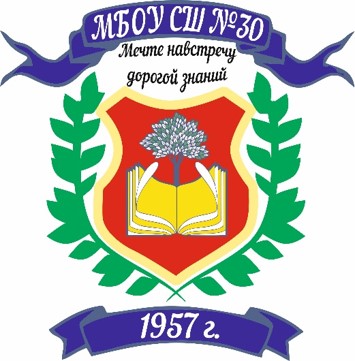 Анализ работы МБОУ СШ № 30за 2022-2023 учебный годСодержание1.Общие сведения…………………………………………………………………….2. Анализ учебно-воспитательной деятельности начальной школы за 2022-2023уч.г.…………………………………………………………………………………….2.1. Итоги успеваемости……………………………………………………….Анализ работы основной и старшей  школы………………………………3.1.Анализ результатов ВсОШ……………………………………………….3.3.Анализ результатов ОГЭ и ЕГЭ………………………………………….3.4. Отчеты методических объединений…………………………………..Общие сведенияТема методической работы школы в 2022-2023 учебном году «Развитие профессиональных компетентностей педагогов школы как фактор достижения современного качества образования в условиях реализации ФГОС»Цель: организовать  образовательный  процесс  в  условиях  перехода  на  федеральные государственные  образовательные  стандарты  СОО,  обеспечить  преемственность  уровней образования, а также провести мотивационную работу по повышению профессиональных компетенций педагогов.Задачами методической работы на 2022-2023 учебный год былиОбеспечить качество и доступность  образования   в соответствии с требованиями ФГОСПовысить  качество  образования в школеПродолжить работу по формированию у обучающихся совершенствования качеств личности через духовно-нравственные ценности, гражданскую позицию, самостоятельность и самоопределение, необходимость вести ЗОЖПродолжить прохождение учителями-предметниками курсовой подготовки и переподготовки, самоподготовкиОбеспечить контроль за ведением электронных журналовВ ходе анализа работы образовательного учреждения за 2022-2023  учебный год были выявлены вопросы, требующие обязательного и конкретного рассмотрения и решения 2022-2023 учебном году. На основе результатов анализа были намечены задачи, сфокусированные на решение выявленных проблем, а также намечены мероприятия развития системы образования на уровнях обучения школы.ПРИОРИТЕТНЫЕ НАПРАВЛЕНИЯ ДЕЯТЕЛЬНОСТИПриоритетные направления деятельности МБОУ СШ № 30  определены требованиями модернизации образования, социальным заказом, возможностями педагогического коллектива и проблемами, выявленными в ходе анализа:1. Организация оптимального учебно - воспитательного процесса на базе личностно- ориентированного подхода с учѐтом индивидуальных особенностей обучающихся, их интересов, образовательных возможностей, состояния здоровья.2. Создание условий, обеспечивающих всестороннее развитие личности обучающихся и повышение профессиональной компетентности педагогов.●продолжить работу по повышению качества обучения. Не допускать снижение качества обучения ниже районного уровня;● продолжить работу, нацеленную на предупреждение неуспеваемости;● продолжить работу по отработке навыков тестирования как одного из видов контроля успеваемости учащихся с целью подготовки учащихся к сдаче ОГЭ и ЕГЭ;● продолжить работу по развитию исследовательской и проектной деятельности учащихся;3. обеспечение современного качества образования за счет освоения технологий, способствующих развитию учащихся и педагогов в творческом взаимодействии и сотрудничестве в условиях введения ФГОС среднего  общего образования.4. создание социокультурной среды, благоприятной для обучения, воспитания и развития учащихся.5. расширение возможностей участия способных и одаренных детей школы в городских, региональных и международных творческих конкурсах, выставках, олимпиадах.6.Развивать систему мотивации педагогических и управленческих кадров к профессиональному росту, совершенствовать системы дополнительного профессионального образования через предметные МО.На начало учебного года в МБОУ СШ № 30  обучалось 804 ученика.ОБЩИЙ КОНТИНГЕНТ ОБУЧАЮЩИХСЯ.В 2022-2023 учебном году коллектив учащихся и учителей школы работал в две смены в режиме пятидневной рабочей недели. На начало учебного года в школе обучалось – 804 ученика, на конец учебного года – 797 учащихся. В школе 31 класс: начальное общее образование -12 классов, основное общее образование – 16 классов, среднее общее образование – 3 класса. Индивидуальное обучение на дому – 6 человек.   Кроме классно-урочной системы обучение ведется по индивидуальным учебным планам на основе медицинских показателей - 5 человекАнализ учебно-воспитательной деятельности начальной школы за 2022-2023 уч.г.     В начальной школе 12 классов. Учителя работали по программе «Начальная школа XXI века» 1а,1в, 2в ,3а,б и4а,б классы, по программе «Школа России» 1б, 2а,б, 3,в, 4в и  4г классы. Проводились занятия в 4кл. по «ОРКиСЭ» по модулю «Основы православной культуры. ,в рамках предмета «Технология» в3,4кл.- прослеживался модуль «Информатика и  ИКТ». Учебные программы по всем предметам пройдены. Данные программы позволяют более полно учитывать индивидуальные возможности уч-ся, темп развития каждого  ребёнка, корректировать развитие  детей и процесс их обучения, что особенно актуально в условиях работы по ФГОС.Качество успеваемости по начальной школе повысилось.В течение года проводилась серия школьных административных диагностических работ , которые позволяли отследить уровень овладения уч-ся стандартов начального образования,   сформированности  ряда предметных и  метапредметных умений и навыков:Стартовый (входной ) контроль определяет степень устойчивости знаний учащихся, выясняет причины потери знаний у уч-ся  за лето выявленных по результатам работ проводятся повторения;Промежуточный контроль, проводимый в конце каждой четверти, полугодий, целью которого   является отслеживание динамики  обученности учащихся для предупреждения неуспеваемости;Итоговый контроль определяет уровень   сформированности  предметных и метапредметных  умений и навыков  при переходе обучающихся в следующий класс, отслеживает динамику их обученности, прогнозирует  результативность дальнейшего обучения, выявляет недостатки в работе, ставит задачи для планирования  внутришкольного  контроля на следующий учебный год.   .  Школа должна сформировать младшего школьника как сознательного читателя, проявляющего интерес к чтению, владеющего прочными навыками чтения, осознание значимости чтения для  дальнейшего развития и успешного  обучения способами самостоятельной работы. Проведена диагностика  чтения, проверен уровень начитанности уч-ся. В этом учебном году не все уч-ки  1-х классов выполняют норму техники чтения (из81уч-ся 12-читают ниже нормы ,в каждом классе по4уч-ка, читают выше нормы -65.-70%уч-ся. Но  в4 «а»кл.,  читающих учащихся ниже нормы 52%.. Много уч-ся  допускают ошибки при чтении . Не решена в полном объеме проблема обучения навыкам правильного орфоэпического чтения. Допускаются ошибки на искажение окончаний, замену букв, неправильной постановке ударений.В целях ликвидации и предупреждения пробелов по составляющим техники чтения  необходимо: регулярно проводить мониторинг  сформированности навыков чтения: вести строгий учёт пробелов, отражать динамику овладения уч-ся приёмами чтения, применять различные методики, способствующие повышению техники и грамотности чтения, проводить в системе уроки внеклассного чтения , работать с читательскими  дневниками, организовать  летнее  чтение . Ознакомить родителей  с итогами техники чтения , предложить упражнения для работы с детьми летом.Качество  обученности  по русскому языку незначительно, но повысилось. В4-хклассах большой объём    изученных орфограмм  по правописанию :                                     « Безударных гласных в окончаниях существительных, прилагательных, глаголов», во2-3хкл.-« Безударные гласные в корне,  парные согласные,  непроизносимые согласные.» Уч-ся   должны  осознавать место возможного возникновения орфографической ошибки. Учитель должен  добиваться прочного  усвоения уч-ся теоретического материала и умения связывать теорию с практикой  в процессе письма  уч-ся  должны решать грамматико-орфографические задачи. Следует уделять внимание  списыванию текста. Оно  позволяет сформировать устойчивое непроизвольное внимание к тексту –эталону. В процессе списывания с печатного текста  учащиеся  устанавливают орфографические закономерности, вырабатывая  чувство орфографии.  Учителя  должны довести до родителей алгоритм  работы над каждой  ошибкой, учить определять способы действий,  помогающих предотвратить её  в последующих письменных работах.Качество выполненных контрольных работ по математике высокое:1-х кл.-около70%,во2-х-60%, в 3-х -65%( в3в-47%,) в4-х- -58-65%%,(в4 «а»-48%),что свидетельствует об уровне  сформированности  основных  математических знаний и умений. Но допущены  ошибки в выборе  действий при решении задач в1б и 1в кл-12%, во2-х кл-18%,  в 3-х –до30%(,а   в3в-58%уч-ся ),в4-х кл-16% ( в4 «а»-32%).Следует добиваться до автоматизма знания табличных случаев умножения и деления, работать  над задачами.Назначение всех работ  -  это осуществить объективную оценку индивидуальных учебных достижений, качества освоения основных образовательных программ, достижения метапредметных планируемых результатов,  определить наличие прочной базовой подготовки.  Эта информация даёт возможность педагогам в 5-х классах знать о возможных успехах и трудностях адаптационного периода  не только отдельного ученика, но и для класса в целом.Уч-ся 4-х классов  добились хороших  результатов  качества выполненных работ  по русскому языку по сравнению с итоговой оценкой за год.  Все уч-ся  справились с заданиями По многим параметрам  показатели  даже выше  чем по региону . Итоги ВПР свидетельствуют  о достаточном уровне усвоения  программы по русскому языку и математике.                                                                                                             В заданиях  повышенного уровня: умение высказать своё мнение и обосновывать его, умение самостоятельно  озаглавливать текст, составлять вопросы к тексту- допущено довольно  много ошибок.  По математике  при  выполнении работы  не  вызвали сложности задания базового  уровня ,но некоторые  уч-ся не приступили к решению задач  повышенного уровня: не стали решать практическую задачу с использованием плана  населённого пункта, а нестандартную задачу выполнили верно только18 %уч-ся. С целью повышения уровня усвоения образовательной программы  по математике уделять    внимание  на  самостоятельное выполнение дифференцированных  заданий, организовывать  занятия в кружке  «Умники  и умницы», учить уч-ся решать логические задачи, формировать  мыслительные операции : анализ, синтез, сравнение , развивать интерес к математике.Качество ВПР по окружающему миру - ниже  В то же время не все оценки соответствуют  итоговым за год. Понизили оценки по сравнению с итогами за четверть -23% учащихся4 «а»кл,16%-4 «б» .Подтвердили знания 71%. Повысили- 22%.  Наибольшие затруднения у учащихся вызвали задания практической направленности : уч-ся допустили ошибки при описании результатов опытов, описанных в задании . Следует уделить  должное внимание овладению  решения практических задач, совершенствовать осознанное построение речевого высказывания; формировать метапредметные  умения, использовать полученные знания в нестандартной ситуации.                                                                                Наши учителя  ведут занятия в « Школе будущего первоклассника»Ежегодно  проводятся собеседования с будущими первоклассниками , определяется уровень их  готовности уч-ся к школе. Психолог, логопед и учителя ,которые беседуют  с детьми, дают советы родителям, чтобы их ребё нок был готов  к обучению.Ученики начальных классов принимают активное участие в олимпиадах и конкурсах ,что  свидетельствует о заинтересованности детей, позволяет выявлять и развивать одаренность учеников по разным учебным дисциплинам, мотивировать на учебу.В начальной школе работали:а) в кружках «Умники и умницы» ученики находили  занятия по интересам.б) успешно  занимались ребята в кружке «Шашки», принимали участие  в соревнованиях разного ранга.в) уч-ся принимают активное участие в олимпиадах различного уровня :очных и заочных ,городских и всероссийских.      Учителя начальных классов в течение учебного года  создавали оптимальные условия для укрепления здоровья, физического психического и интеллектуального  развития учащихся. Большое значение придавалось режиму работы первоклассников (в  адаптационный период проводились динамические перемены с целью снятия утомляемости , дополнительные каникулы в1-х классах,) расписанию занятий, соблюдению санитарно-гигиенических норм. Задачи на 2022– 2023 учебный год.1.Сформировать положительное отношение и потребность педагогов в инновационной деятельности, повышать качество успеваемости уч-ся начальной школы.2. Продолжить системную  работу по подготовке уч-ся к внешнему мониторингу .3. Развивать орфографическую зоркость, фонематический слух, вычислительные навыки  у уч-ся на уроках и во внеурочной деятельности,  реализовать принцип индивидуального подхода в  обучении и воспитании. Вести систематическую работу по подготовке уч-ся к олимпиадам разного уровня.Реализовать  проект «Одарённый ребёнок»с целью выявления, обучения, развития и воспитания одарённых детей.Методически грамотно строить работу по предупреждению ошибок – графических, орфографических, пунктуационных. Взаимодействовать с родителями с целью организации благоприятных условий для преодоления трудностей в обучении.Систематизировать работу по здоровьесбережению на ступени НОО, направленную на профилактику зрения, нарушения осанки..Внедрять методические приёмы современных педагогических технологий по предметамВести в учебный процесс программу  «Русский родной язык »и  « Литературное чтение на  родном языке» (для 4 класса составить  и  опробировать программу.10 Активно участвовать в конкурсах педагогического мастерства. Итоги успеваемости за 2022-2023 уч. год. (Начальная школа)3.Анализ работы основной и старшей  школы в 2022-2023 уч.г.На 1 сентября 2022 года в основной и средней школе в 19 классах обучались 460 учеников. На конец 2022-2023 учебного года (31 мая 2023г.)– 459  учащихся: в основной школе – 400 учащихся, в средней- 59 учащихся.Результаты качественных показателей за последние 4 года обучающихся 5-11 классов:Самые высокие показатели качества в следующих классах:5б- 82,1% (Киселева А.Ю.)5а – 58,6  (Калинина Е.А.)6г- 56 % (Бухарина Г.А.)10а – 68,4 (Киселева А.Ю.)ИТОГИ ПРОМЕЖУТОЧНОЙ АТТЕСТАЦИИСогласно школьному плану с 15 по 19 мая 2023 года проходили административные контрольные работы для 5 – 8,10 классов согласно положению и графику проведения промежуточной аттестации.Цель: выявить уровень универсальных учебных действий – (знаний, умений и навыков) учащихся школы; отследить динамику обученности учащихся, провести коррекцию деятельности учителя и учеников для предупреждения неуспеваемости. Срезы проходили в форме контрольных работ, диктантов, тестов. На заседаниях методических объединений проанализированы результаты данных срезовых работ, выявлены типичные ошибки, спланирована работа над ними, проведена корректировка тематического планирования.Анализ результатов ВсОШВ 2022-2023 учебном году школьный этап ВсОШ проходил традиционно в сентябре - октябре.  Количество участников в этом году увеличилось до 377 человек, против 122 в прошлом 2021-2022 учебном году. Основными причинами можно считать отличная мотивационная работа педагогов с обучающимися и личная заинтересованность детей.Предметы, не охваченные в этом году школьным этапом Олимпиады: экология, французский язык, МХК - отсутствует в учебном плане; немецкий язык - изучается как второй; ОБЖ -отсутствуют желающие; экономика - отсутствует в учебном плане; астрономия - отсутствуют желающие; технология - отсутствуют желающие; искусство - отсутствует в учебном плане.Результаты ВсОШ в 2022-2021 уч.годуВ результате школьного этапа на городской этап прошли 11 человек по следующим предметам – математика – 1 человек, история – 2 человека, физика – 2 человек, русский язык – 1 человек, химия – 1 человек, обществознание – 2, право – 1 человек, география – 1 человек.На региональный этап (в прошлом учебном году никто из учащихся не прошел) прошел ученик 10а класса Петрушов Кирилл по географии, но по состоянию здоровья участвовать не смог.Анализ результатов ОГЭ и ЕГЭРЕЗУЛЬТАТЫ государственной итоговой аттестации в формате ОГЭ обучающихся 9 классаВ течение 2022-2023 учебного года в школе велась целенаправленная, планомерная, систематическая подготовка участников педагогического процесса к ГИА-9. В соответствии с нормативно-правовыми документами по организации и проведению ГИА-9, был разработан план-график подготовки учащихся к ОГЭ, который был вынесен на обсуждение методических предметных объединений школы и утвержден директором школы. В соответствии с данным планом директор, заместитель директора, методические объединения, также составили планы работы по подготовки учащихся к государственной итоговой аттестации.Итоговое собеседование в феврале успешно прошли - 66 уч-ся. К ГИА по итогам собеседования и защиты итоговых индивидуальных проектов были допущены все 66 учащихся 9-х классов. Но! в течении года по итогам четвертей были неуспевающие по отдельным предметам.В течении учебного года согласно Плану работы по подготовке к ГИА проходили пробные ОГЭ по русскому языку и математике.Результаты ОГЭ 2023Информация об образовательных организациях, предоставляющих основное общее образованиеГВЭ 2023Анализ результатов ГИА по основным предметам в 9-х классах за три года.Выводы:  1. Государственная итоговая аттестация обучающихся школы, освоивших основные общеобразовательные программы основного общего образования, проведена в соответствии с порядком, определенным федеральными и региональными нормативными правовыми актами. 2. В 2022-2023 учебном году администрацией школы была проведена систематическая работа по подготовке и проведению государственной итоговой аттестации. 3. Обучающимися и педагогами школы была в полной мере соблюдена информационная безопасность в период проведения государственной итоговой аттестации. 4. Результаты ОГЭ 2022-2023 показали, что 89% выпускников 9-ых классов овладели на уровне, не ниже базового, предметным содержанием по русскому языку и  математике. 5. Результаты ОГЭ по основным предметам снизились (наиболее проблемные предметы – информатика, обществознание).Результаты ЕГЭ в 2022-2023 учебном годуВ 2022-2023 учебном году ГИА-11 в МБОУ СШ №30 сдавали все учащиеся -25 чел. Удовлетворительные результаты государственной итоговой аттестации по русскому языку являются основанием выдачи аттестата о среднем общем образовании.Четкая организация подготовки учащихся к ЕГЭ по русскому языку,  большая работа учителя русского языка и литературы (Трофименко З.О), наличие большого объема контрольно-измерительных материалов, системный подход к подготовке к экзамену позволили выпускникам 2023 года успешно сдать экзамен по русскому языку. 4 выпускника набрали по русскому языку  более 80 баллов, из них 1 ученик набрал 91балл.  Средний тестовый балл по русскому языку составил 65,44 балла, что на 8 баллов ниже предыдущего года.   	Средний балл по профильной математике наоборот понизился, так же как и количество учащихся, которые не преодолели минимальный порог - 4 человека.    Выпускники нашей школы  преодолели установленный минимальный порог не  по всем предметам. По предметам по выбору набрали меньше установленного минимального балла (см.таблицу выше)При сравнении результатов школы в 2020 - 2023 годах  наблюдается отрицательная динамика по предметам: математика профильная, биология, химия и обществознание . Это говорит о необходимости усилить подготовку учащихся по данным предметам.Отчёт Методического объединения «Начальная школа» за 2022-2023 учеб. год.1. Повышение квалификации учителей, воспитателей ГПД:                                                                               1) Семененко Н. Б. – ГБОУДПО ТОИУУ курсы «ФГОС НОО: изучение русского языка как родного и литературного чтения на родном русском языке» - 24ч2) Айманова С. В. - ГБОУДПО ТОИУУ курсы «ФГОС НОО: организация внеурочной деятельности в начальной школе» - 24ч3) Пояркова А. Е. - ГБОУДПО ТОИУУ курсы «ФГОС НОО: решение проектных задач в начальной школе» - 24ч4) Лебедева Ю. В. - ГБОУДПО ТОИУУ курсы «ФГОС НОО: решение проектных задач в начальной школе» - 24ч2. Прошли аттестацию по должности учитель:   -                                                                                                                         3. Достижения учащихся нач. школы:Отчет работы МО учителей естественно-математическогоцикла за 2022-2023учебный год.В 2022-2023 учебном году в МО работало 5 учителей, из них: 3 учителя с высшей квалификационной категорией, 1 учитель с первой, 1 учитель без категории. Все учителя работали по утвержденным Министерством образования программам и рекомендованным учебно-методическим комплектам.	В распоряжении учителей естественно-математического цикла имеются 4 специально оборудованных кабинета: физики, химии и биологии, математики. Данные кабинеты оснащены в соответствии со своим профилем: имеются информационные стенды, наглядные пособия, учебная и дополнительная литература по предмету, компьютеры и проекторы.В 2020 -2021 учебном году МО продолжило работу над проблемой: «Овладение учащимися системой знаний и умений, необходимых для применения в практической деятельности, изучения смежных дисциплин, продолжения образования». Для решения данной проблемы были поставлены следующие задачи:-совершенствовать знания педагогов в области методики преподавания предметов в условиях реализации обновленного содержания образования;-повышать эффективность деятельности членов методического объединения по созданию оптимальных условий для получения школьниками качественного основного и дополнительного образования при сохранении их здоровья;-искать наиболее эффективные формы и методы преподавания для оптимизации образовательного процесса с целью снижения нагрузки учащихся;-обеспечить преемственность, в том числе и в реализации современных педагогических технологий, на ступенях начального и среднего образования-активизировать внеклассную работу по предметам цикла через предметные кружки и недели.      Но основной  задачей МО учителей естественно-математического  цикла является  оказание помощи  учителям в совершенствовании педагогического мастерства. В связи с этим на заседаниях обсуждались следующие вопросы:-    знакомство с  планом методической работы на текущий  учебный год;-    знакомство с планами по самообразованию;-    работа с образовательными стандартами и нормативно-правовой базой;-    согласование программ и календарно-тематических планов;-    методы работы по ликвидации пробелов в знаниях учащихся;-     методы работы с высомотивированными учащимися;-     методы работы с учащимися группы «риск»;-     формы и методы  промежуточного и итогового контроля;-     новые технологии и проблемы их внедрения в практику.-     итоговая аттестация учащихся, проведение экзамена  в форме  ОГЭ и ЕГЭ ;-  обсуждение результатов мониторинга результатов образовательной деятельности обучающихся.На заседаниях методического объединения рассматривали  вопросы, связанные с  изучением  и применением новых технологий, большое внимание уделяли вопросам здоровьесбережения учащихся, рассматривали тексты  и задания контрольных работ, КИМы и другие учебно-методические материалы. Проводился анализ итогов ВПР, намечались пути по устранению выявленных пробелов в знаниях учащихся. В период между заседаниями методического объединения велась работа: по разработке рабочих программ по предметам, а также по подготовке и написанию тематических планов.На протяжении учебного года учителя МО естественно-математического цикла активно применяли на уроках ИКТ, для подготовки к урокам и внеклассным мероприятиям по предмету использовались учебные диски, материалы сети «Интернет», дополнительная литература. На заседаниях МО среди учителей постоянно проходил обмен опытом работы, педагогическими находками, методическими разработками, изучались нормативные документы, рассматривались требования к проведению уроков в рамках ФГОС.Повышение квалификации.Члены МО не участвовалиДостижения обучающихся учителя.Кучкина Л.М.-ВПР 7-е классы: процент качества 47 %Остапенко Г.Н.ВПР 6-б процент качества 20 %, 7-в процент качества 78%Заугарова  В.А.ВПР 5-е классы процент качества 64%, 6-а процент качества 79%, 8-а процент качества 58%, 8-б процент качества 32%, 8-в процент качества 8%..Публикации уроков и методических разработок.Материалы предоставлялись на школьный сайт, в раздел «Работа МО»Предметная неделя проведена согласно плану школы.-Выводы и рекомендации:Работа учителей МО естественно – математического цикла вышла на более высокий уровень: регулярно пополняется методическая копилка школьного сайта, педагоги МО размещают методические материалы на различных сайтах в сети Интернет, активно проводится обмен опытом на муниципальном уровне.Все учителя активно используют  ИКТ , новые технологии в обучении на своих уроках, работают творчески, используют  личностно – ориентированный подход в обучении.Усилить работу с одаренными детьмиПродолжить взаимопосещение уроков с целью обмена опытом.Выявлять, обобщать и распространять положительный опыт творчески работающих учителей.Отчет о работе МО учителей иностранного языка в 2022 – 2023 учебном году.В работе МО учителей иностранного языка принимало участие 5 преподавателей. МО работало в рамках общешкольной темы: « Информационно-коммуникативные технологии как средство повышения уровня обученности учащихся».Параллельно  каждый из преподавателей работал над своей собственной методической темой.Было проведено 4 заседания МО. Основными направлениями работы МО были: - реализация общеобразовательных программ в условиях работы ФГОС- формирование прочных  навыков учебной деятельности школьников.- развитие познавательных способностей учащихся.- повышение квалификации и педагогической компетенции преподавателей- корректировка программ и педагогических методик с целью более качественной подготовки учащихся к сдаче ОГЭ и ЕГЭ по иностранному языку.- распространение опыта педагогов по предмету.- анализ прохождения учебных программ учащимися по предмету.- выявление и профилактика неуспеваемости учащихся.        Учителя работали над повышением своей квалификации, работали в городских семинарах, принимали активное участие в работе МО, занимались самообразованием.       Учителями Киселевой А.Ю. и Леоновой А.В. были пройдены курсы повышения квалификации при ГБОУ ДПО Тверском областном ИУУ по теме: «Подготовка экспертов для работы в региональных предметных комиссиях при проведении ГИА по общеобразовательным программам основного общего образования по английскому языку» июнь 2021.	Учителем Киселевой А.Ю., Калининой Е.А. и Арутюнян С.Е. были пройдены курсы  в ООО «Центр повышения квалификации и переподготовки «Луч Знаний»  по теме: «Специфика преподавания английского языка с учетом требований ФГОС».          Учителем Калининой Е.А. были пройдены курсы в ООО «Центр повышения квалификации и переподготовки «Луч Знаний» по теме: «Организация работы с обучающимися с ОВЗ в соответствии ФГОС».       Учителем Леоновой А.В. были пройдены курсы повышения квалификации при ГБОУ ДПО Тверском областном ИУУ по теме: «Подготовка экспертов по аттестации педагогических работников Твери».        Учителя Киселёва А.Ю. и Леонова А.В. работали экспертами по оценке профессиональной деятельности педагогических работников Тверской области.       Учитель Киселёва А.Ю. являлась экспертом предметной комиссии ЕГЭ-11 по английскому языку.       Учитель Леонова А.В. была членом жюри в фонетическом конкурсе.       Учитель Калинина Е.А. приняла участие в фестивале «Открытый урок» и в «Панораме педагогических технологий» с работой по теме: «Групповая работа на уроках английского языка как средство формирования коммуникативных универсальных действий».      Учитель Калинина Е.А. на сайте «Фестиваль педагогических идей» опубликовала презентацию к уроку английского языка по теме: «Глобальные проблемы» по УМК для 8 класса.         Для повышения  мотивации обучения и повышения качества обученности учителя привлекали обучающихся  в  мероприятия и конкурсы:* Участие детей во Всероссийской онлайн олимпиаде по английскому языку среди учащихся 8-х классов (организатор Леонова А.В.). Победителей – 6человек, с похвальными грамотами – 4 человека.  *Участие детей в школьном этапе Всероссийской олимпиады школьников по английскому языку .Победитель школьного этапа – 1человек Призеры – 4 человека           В конце года был дан полный анализ прохождения программ по предмету и был проведен отчет о работе МО за прошедший учебный год. Были подведены итоги учебного года и намечены перспективы дальнейшей работы.       В целом работу МО за истекший год можно признать удовлетворительной.            В работе МО учителей иностранного языка принимало участие 6 преподавателей. МО работало  в рамках общешкольной темы:                           « Информационно-коммуникативные технологии как средство повышения уровня обученности учащихся».Параллельно  каждый из преподавателей работал над своей собственной методической темой.Было проведено 4 заседания МО. Основными направлениями работы МО были: - реализация общеобразовательных программ в условиях работы ФГОС- формирование прочных  навыков учебной деятельности школьников.- развитие познавательных способностей учащихся.- повышение квалификации и педагогической компетенции преподавателей- корректировка программ и педагогических методик с целью более качественной подготовки учащихся к сдаче ОГЭ и ЕГЭ по иностранному языку.- распространение опыта педагогов по предмету.- анализ прохождения учебных программ учащимися по предмету.- выявление и профилактика неуспеваемости учащихся.        Учителя работали над повышением своей квалификации, работали в городских семинарах, принимали активное участие в работе МО, занимались самообразованием.       Учителем Киселевой А.Ю.  были пройдены курсы повышения квалификации при ГБОУ ДПО Тверском областном ИУУ по теме: «Подготовка экспертов для работы в региональных предметных комиссиях при проведении ГИА по общеобразовательным программам основного общего образования по английскому языку» июнь 2021.       Учителем Калининой Е.А. в течении учебного года проходились онлайн курсы на сайте Future Learn (www.future learn/com) по темам:Supporting Successful Learning in Secondary School (12 часов).Introduction to Applied Linguistics and TESOL (18 часов).        Учителем Маховой Е.С. в течении учебного года были пройдены курсы повышения квалификации:«Организация проектной деятельности в ОУ» РАНХиГС (36 часов)«Индивидуальный итоговый проект обучающихся в условиях реализации ФГОС СОО» ТОИУУ (24часа)        Учителя Киселёва А.Ю. и Леонова А.В. работали экспертами по оценке профессиональной деятельности педагогических работников Тверской области.       Учитель Киселёва А.Ю. являлась экспертом предметной комиссии ЕГЭ-11 по английскому языку, а также входила в состав жюри муниципального этапа Всероссийской олимпиады школьников.Учитель Махова Е.С. являлась организатором регионального онлайн форума «Молодежь Верхневолжья» площадки «Лингвистика» август 2020г; членом жюри городского конкурса рефератов 7-11 классов «Путь к успеху» март 2021г.         Для повышения  мотивации обучения и повышения качества обученности учителя привлекали обучающихся  различного рода мероприятия и конкурсы:Городской творческий конкурс по страноведению «Германия. Интересно о неизвестном.» Леонова А.В. ( 8 – 11 классы МОУ СОШ №1) 14.11 2020.  2 призера.Участие детей в школьном этапе Всероссийской олимпиады школьников по английскому и немецкому языкам - 5 призеров .         В рамках декады гуманитарных наук была проведена неделя иностранного языка в школе для учащихся 4 – 8 классов, в течение которой были проведены различные мероприятия, направленные на повышение качества обученности учащихся по предмету и повышение мотивации к обучению (отчет о мероприятиях на сайте школы).          В конце года был дан полный анализ прохождения программ по предмету и был проведен отчет о работе МО за прошедший учебный год. Были подведены итоги учебного года и намечены перспективы дальнейшей работы.       В целом работу МО за истекший год можно признать удовлетворительной. Отчет о работе МО учителей предметной области «Обществознание» в 2022 – 2023 учебном году.Методическое объединение, учителей, географии, истории, обществознания, проводило работу в соответствии с методической темой школы: «Формирование творческого потенциала ученика и учителя в условиях модернизации, реализации и внедрения ФГОС».    Тема методического объединения:«Инновационные технологии в формировании актуальных компетенций педагогов в рамках повышения качества образования.»Цель: направить работу МО на повышение методического мастерства учителей географии, истории, обществознания.Повышение эффективности образовательного процесса через применение современных подходов к организации образовательной деятельности, непрерывное совершенствование профессионального уровня и педагогического мастерства.Формирование личности, адаптированной к современным условиям на основе индивидуальных, возрастных, физиологических, психологических, интеллектуальных особенностей и личностных склонностей, повышение эффективности формирования коммуникативной компетенции через применение современных образовательных технологий.В течение всего учебного года педагоги работали над решением следующих задач:Изучение нормативно-правовой, методической базы по введению ФГОС ООО.Повышение профессионального уровня педагогов МО через углубленную работу по выбранной теме самообразования, изучение педагогической и методической литературы, прохождение курсов повышения квалификации, внедрение в учебный процесс инновационных технологий, аттестацию педагогов, участие учителей в творческих профессиональных конкурсах.Развитие интереса у учащихся к естественно-научным предметам через организацию внеклассной работы по предметам, участие в проектной, научно- исследовательской деятельности, подготовку учащихся к олимпиадам, к конкурсам.Повышение качества преподавания и динамики повышения качества предметных умений и навыков. Мониторинг и диагностика образовательных достижений обучающихся.Обобщение и распространения передового опыта учителей на заседаниях МО, семинарах, конференциях, форумах, сайтах.Создание и систематизация банка дидактического материала и банка информационной поддержки образовательного процесса.Содействие раскрытию творческого потенциала учащихся через уроки и внеклассную работу на основе новых образовательных технологий.Изучение достижений передового педагогического опыта и достижений педагогической науки и практики.Работа с одаренными детьми.Сохранение здоровья детей.При формулировании целей и задач исходили из того, что методическая работа - это специальный комплекс практических мероприятий, базирующийся на достижениях науки, передового педагогического опыта и направленный на всестороннее повышение профессиональной компетентности каждого учителя.Поставленные цели и задачи реализовывались через следующие виды деятельности:- Анализ учебно-методической работы по предметам.- Анализ олимпиадных заданий школьного уровня.- Изучение педагогического опыта аттестующихся учителей.- Отчёты учителей о проделанной работе.- Участие в работе педагогических мастерских, творческих лабораториях учителя, мастер - классах, выступлениях на ГМО. Направления работы: 1. Аналитическая деятельность 2. Информационная деятельность 3. Организационно-педагогическая деятельность 4. Консультационная деятельностьФормы методической работы: 1. Методические консультации 2. Практические семинары 3. Творческие отчеты (аттестационная деятельность) 4. Доклады, выступления 5. Обсуждение проблем 6. Анкетирование 7. Самообразование 8. Презентации 9. Открытые урокиТехнологически решение поставленных задач осуществляется черезвнедрение новых образовательных технологий и принципов организации учебного процесса, обеспечивающих эффективную реализацию новых моделей непрерывного образования, в том числе с использованием современных информационных и коммуникационных технологий; развитие системы обеспечения качества образовательных услуг;повышение эффективности управления и статуса воспитания в образовательном учреждении;повышение активности творческой учебной работы учащихся.Содержание методической работы:заседания методического объединения, методические оперативки;работа педагогов над темами самообразования;внеклассная работа по предмету;участие в конкурсах, семинарах, тренингах, конференциях, вебинарах;взаимопосещение уроков;проведение школьного тура олимпиад по предметам с целью развития познавательных интересов, обучающихся; участие в муниципальном и региональном этапах олимпиад с целью повышения уровня знаний одаренных детей; подготовка и участие в конкурсах; подготовка и проведение открытых уроков и внеклассных мероприятий в рамках Недели естественного цикла с целью развития познавательных интересов учащихся и обмену опытом;подготовка учащихся к ГИА и ЕГЭ в течение учебного года; работа по оснащению кабинетов наглядными и дидактическими материалами по предметам;исследовательская и проектная работа с учащимися; оформление документации.Научно-методическая и экспериментальная работа.В основном поставленные перед МО задачи были реализованы. Как показала работа, члены МО приложили максимум усилий для реализации поставленных в учебном году целей и задач. Деятельность учителей и учащихся была достаточно активной, разнообразной и эффективной.В соответствии с поставленными задачами методическая работа МО естественного цикла была направлена на создание условий для развития педагогического мастерства, повышения уровня профессиональной компетентности учителей, повышение уровня качества знаний учащихся по предмету.В своей работе учителя-предметники естественного цикла руководствуются законом об образовании, уставом школы, Санпином, методическими рекомендациями по изучению предмета и другими нормативно-правовыми документами. Педагоги МО разработали рабочие программы, на их основе составили календарно-тематическое планирование. С целью осуществления контроля (промежуточного, итогового) проведены следующие виды работ: контрольные работы, практические работы, исторические, географические диктанты. Заседания МО является формой повышения квалификации и педагогического мастерства. Было проведено 5 запланированных и 2 методические оперативки. Здесь, как правило, обсуждались современные технологии, распространялся опыт педагогов, что играет положительную роль в повышении педагогического мастерства учителя.  Также на заседаниях обсуждались сложные теоретические вопросы, касающиеся методики ведения уроков, планирования деятельности и подведения итогов, распределения домашних заданий и т.д.Учителями апробированы следующие методики использования новых технологий на уроках: защита проектов, подготовка презентации по теме урока, её защита. Педагогический опыт совершенствовался и в рамках МО. Защита проектов и работа с учащимися ведётся в течении всего года. В этом году под руководством Бухариной Г.А. защищали проект по истории и обществознанию-11 кл.-5 человек, 9 кл.- 28 человек, под руководством Ветровой Д.И- 0 человек, под руководством Гуляевой Т.В. защищали-  0 человек, под руководством Поднебесовой Л.Н. по географии-11 кл.-2 человек, 9 кл.- 4 человекНа протяжении учебного года педагоги работали по темам самообразования и свой опыт работы представляли на семинарах, педсоветах, открытых уроках. Проводилась систематическая работа по подготовке к конкурсам, олимпиадам, ВПР, экзаменам. Для развития способностей, учащихся широко использовались в работе внеклассные мероприятия, групповые и индивидуальные занятия.Роль методической работы возрастает в современных условиях в связи с необходимостью использовать новые методики, приемы, технологии обучения. Поставленные перед педагогами задачи решались через совершенствование методики проведения уроков,  индивидуальной и групповой работы со слабоуспевающими и одаренными учащимися,  коррекции знаний учащихся на основе индивидуальных,  возрастных, физиологических,  психологических,  интеллектуальных особенностей и личностных склонностей,  повышение эффективности формирования коммуникативной компетенции через применение современных образовательных технологий,  ознакомления учителей с новой педагогической и методической литературой.ВПР-одна из задач, которую приходится выполнять учителям- предметникам.С целью повышения интереса учащихся к предметам, повышения статуса одаренных детей в школе, диагностирования учебных возможностей ребят были проведены школьные олимпиады по предметам естественного цикла, по итогам которых победители приняли участие в муниципальном этапе предметных олимпиад. Результаты ОГЭ, ЕГЭ – это результат совместного труда учителя и ученика.  Для подготовки к выпускным экзаменам в форме ОГЭ, ЕГЭ проводились индивидуально-групповые занятия по истории и обществознанию, по географии. В 2023 году в 9 классе- 30 человек сдают географию, 43 человека –обществознание, 4- историю. 11 класс-4 человека историю и 14- обществознание. Учителя ведут серьезную целенаправленную подготовку обучающихся к ОГЭ, ЕГЭ, а классные руководители продолжают разъяснительную работу с родителями и учащимися по выбору предметов для сдачи ОГЭ, ЕГЭ. Многое зависит от серьёзности намерений выпускника, так как многие выбирают предмет в качестве «запасного варианта» на случай плохой сдачи экзамена по другим предметам и надеются на «авось».      Учащиеся принимали участие во внеклассных мероприятиях, конкурсах по предмету.Учителя также принимали участие в городских конкурсах, семинарах, проводили открытые уроки.Учителя опубликовали свои работы на сайте infourok.ru:Мониторинг знаний учащихся школы проводился весь учебный год.По итогам учебного года наблюдались стабильные качества знаний по географии, истории, обществознанию.Проводилась разнообразная внеклассная работа:Поднебесова Л.Н.-оформила тематические выставки работ по географии по темам:«Города России»,«Профессии связанные с географией», «Народные промыслы Центральной России».Бухарина Г.А.- проводила экскурсии по школьному музею боевой славы.Также по классам в течении года проводились учителями конкурсы, игры-состязания, беседы, заочные путешествия.Проведены экскурсии с уч-ся:6а- музей Дарвина г. Москва и в г. Великий Новгород-Поднебесова Л.Н.,    10аб - музей на Поклонной горе г. Москва – Ветрова Д.И.Согласно основным требованиям нормативных документов относительно должностных инструкций учителями систематически пополняются кабинеты дидактическими материалами, обновляются стенды, выставки. В кабинетах есть информационные стенды по подготовке обучающихся к ГИА, ЕГЭ. Кабинеты предназначены для использования информационных компьютерных технологий на уроках предметов естественного цикла.Работу учителей естественного цикла в 2022/2023 учебном году признать удовлетворительной.2020-2021учебный год2021-2022учебный год2022-2023учебный год54%70%, 59% 366классУспеваютНа «5»На  «4» и «5»Одна «3»Качество успеваемости 1 «а»281 «б»271 «в»26Итог:812 «а» 31113145%2 «б»31416264%2 «в»27-19470%Итог:8954873 «а»24710271%3 «б»27115267%3 «в»2512548%Итог:7683774 «а»2639246%4 «б»23310257%4 «в»24115360%4 «г»2579260%Итог:9914439Итого:345271282359%2019-20202020-20212021-20222022-2023АттестовановсевсевсевсеОтличников162424249 класс на отлично 8142Закончили с медалью3142Неуспевающих0010Хорошистов150177175191Успеваемость10010099.8100Качество знаний38,544.245.651,5№ п/пПредметКол-во участников Олимпиады (чел.)Кол-во победителей (чел.)Кол-во призеров (чел.)Средний процент выполнения заданий победителями (%)1Английский язык2314752Математика2013753Русский язык810874Обществознание2817745История30206Биология40207Физика821748География120209Химия302010Литература7219011Право302012Физическая культура5237213Информатика и ИКТ3000Кол- во 9 классов-комплектов (всего)Кол- во 9 классов-комплектов, выпускники которых участвовали в ГИАКол-во выпускников IX классов (всего)Кол-во выпускников IX классов, не проходивших ГИА (указать причины)Кол-во выпускников, проходивших ГИА в форме ОГЭКол-во выпускников, проходивших ГИА в форме ГВЭ33660642ПредметКоличество участниковОГЭПолучили  отметкуПолучили  отметкуПолучили  отметкуПолучили  отметкуПолучили  отметкуПодтвердили годовые отметкиПодтвердили годовые отметкиПолучили отметки выше годовыхПолучили отметки выше годовыхПолучили отметки нижегодовыхПолучили отметки нижегодовыхСредний оценочный баллСредний тестовый баллПредметКоличество участниковОГЭ«5»«4»«3»«2»«2»Подтвердили годовые отметкиПодтвердили годовые отметкиПолучили отметки выше годовыхПолучили отметки выше годовыхПолучили отметки нижегодовыхПолучили отметки нижегодовыхСредний оценочный баллСредний тестовый баллПредметКоличество участниковОГЭчел.чел.чел.чел.%чел.%чел.%чел.%Средний оценочный баллСредний тестовый баллРусский язык64232714002640,63046,9812,54,1726,7Математика643391846,33351,61828,11320,33,615,5Обществознание4312316372148
,8371944,23,523,3Информатика281816310,727,1002692,93,38,9География26812427,71453,8311,5934,6422,8Биология1124419654,500545,53,628,4Физика40400041000000425,8Английский язык601500116,700583,33,236,3История401212500004100315,5Химия5311003601201204,429,4Литература10100000001100429Количество участниковГВЭПредметПолучили  отметкуПолучили  отметкуПолучили  отметкуПолучили  отметкуПолучили  отметкуПодтвердили годовые отметкиПодтвердили годовые отметкиПолучили отметки выше годовыхПолучили отметки выше годовыхПолучили отметки нижегодовыхПолучили отметки нижегодовыхСредний оценочный баллСредний тестовый баллСредний тестовый баллКоличество участниковГВЭПредмет«5»«4»«3»«2»«2»Подтвердили годовые отметкиПодтвердили годовые отметкиПолучили отметки выше годовыхПолучили отметки выше годовыхПолучили отметки нижегодовыхПолучили отметки нижегодовыхСредний оценочный баллСредний тестовый баллСредний тестовый баллКоличество участниковГВЭПредметчелчел.чел.чел.%чел.%чел.%чел.%2Русский язык110015015004,54,52математика110021000004,54,5Наименование предметаВыпускники, проходившие аттестацию в форме ГВЭВыпускники, проходившие аттестацию в форме ГВЭВыпускники, проходившие аттестацию в форме ГВЭВыпускники, проходившие аттестацию                            в форме ОГЭВыпускники, проходившие аттестацию                            в форме ОГЭВыпускники, проходившие аттестацию                            в форме ОГЭКол-во выпускников, получивших аттестат об основном общем образовании (чел.)Количество выпускников, не получивших аттестат об основном общем образовании (чел.)Количество выпускников, не получивших аттестат об основном общем образовании (чел.)Наименование предметаКоличество выпускников сдававших экзаменколичество выпускников, успешно сдавшихколичество выпускников, успешно пересдавших количество сдававших экзаменыколичество выпускников, успешно сдавшихколичество выпускников, успешно пересдавших Кол-во выпускников, получивших аттестат об основном общем образовании (чел.)Количество выпускников, не получивших аттестат об основном общем образовании (чел.)Количество выпускников, не получивших аттестат об основном общем образовании (чел.)Наименование предметаКоличество выпускников сдававших экзаменколичество выпускников, успешно сдавшихколичество выпускников, успешно пересдавших количество сдававших экзаменыколичество выпускников, успешно сдавшихколичество выпускников, успешно пересдавших Кол-во выпускников, получивших аттестат об основном общем образовании (чел.)непрошлиГИАнедопущенык ГИАрусский язык220646405500математика220646045500иностранный язык0006605500физика0004405500химия0005505500биология00011101 5500информатика000282535500обществознание00043402 5510география000262415510история000431 5500литература0001105500Русский языкРусский языкРусский языкМатематикаМатематикаМатематика202020212023202020212023Количество участников728066728066Оценка:ОГЭ отмененоОГЭ отменено5ОГЭ отменено924ОГЭ отменено144ОГЭ отменено4328ОГЭ отменено39403ОГЭ отменено3414ОГЭ отменено31182ОГЭ отменено20ОГЭ отменено94% качестваОГЭ отменено6571,1ОГЭ отменено5055,6Средний оценочный балл по школеОГЭ отменено3,54,17ОГЭ отменено3.13,6Средний оценочный балл по городуОГЭ отмененоОГЭ отмененоСредний Тестовый балл по школеОГЭ отменено2326,4ОГЭ отменено1215,5Средний Тестовый балл по городуОГЭ отмененоОГЭ отмененопредметКоличество сдававшихСредний балл по школеНе преодолели мин.баллыРусский язык2565,440Профильная математика13434Математика база123,750Общество1445,47Физика741,92Биология436,52Английский яз.451,50История466,250Химия3431Информатика248,50География1410Литература458,30предмет2021Не преодолели2022Не преодолели2023Не преодолелиРусский язык64.9273065,440Профильная математика43.233511434Математика базовая ----3,750Общество47.4362.8145,47Физика54.1046141,90Биология48.3352036,52Английский яз.70.6051,50История47.5058.7066,250Химия71.3066.50431Информатика46.2148,50География870630410Литература----58,30Ф. И. О. учителя классмероприятиеочно/заочнокол-во уч.победителиместоАйманова С. В.1,3Учи.ру Всероссийская онлайн-олимпиада по ПДД «Безопасные дороги»заочно20-Айманова С. В.3Всероссийская онлайн-олимпиада по математике «Всезнайкино»заочно11-Айманова С. В.3Всероссийский конкурс «Решаю сам»заочно313Айманова С. В.3Международная олимпиада «Солнечный свет»заочно311Айманова С. В.1,3Региональный конкурс «Рождественский дар»очно812Айманова С. В.3Региональный конкурс чтецов «Александр Невский – великое имя России»очно1-Айманова С. В.3Муниципальная XXIVнаучно-практическая конфе-ренция «Шаг в будущее»очно112Айманова С. В.1,3Муниципальный конкурс «Что тебе снится, синий автобус?»очно6-Германова Е. Б.3Учи.ру Всероссийская онлайн-олимпиада по ПДД «Безопасные дороги»заочно21-Германова Е. Б.3XIX Всероссийский экологический форум «60 лет первому полёту человека в космос»заочно1-Германова Е. Б.3Станция юннатов. Конкурс рефератов «Достоприме-чательности города Тверь» очно  1-Германова Е. Б.3Региональный этап Всероссийского экологического форума «Зелёная планета - 2021»заочно  8-Германова Е. Б.3Станция юннатов. Конкурс «Ёлочка»очно4-Германова Е. Б.3Муниципальный конкурс «Рождественский дар»очно4-Германова Е. Б.3Муниципальный конкурс басеночно2-Германова Е. Б.3Муниципальный конкурс «Что тебе снится, синий автобус?»очно1-ЛактюшинаА. О.4Учи.ру IV Международная  онлайн-олимпиада по математике заочно311ЛактюшинаА. О.4Учи.ру Межпредметная  онлайн-олимпиада «Дино»заочно912ЛактюшинаА. О.4Учи.ру Всероссийская онлайн-олимпиада по ПДД «Безопасные дороги»заочно21211ЛактюшинаА. О.4Школьный этап Всероссийской олимпиады школьни-ков по русскому языкуочно3212ЛактюшинаА. О.4Школьный этап Всероссийской олимпиады школьни-ков по математикеочно3-ЛактюшинаА. О.4Учи.ру Всероссийская онлайн-олимпиада по математикезаочно5211ЛактюшинаА. О.4Учи.ру I этап Всероссийская онлайн-олимпиады по программированиюзаочно1211Лебедева Ю. В.4Школьный этап Всероссийской олимпиады школьни-ков по русскому языкуочно31.1Лебедева Ю. В.4Школьный этап Всероссийской олимпиады школьни-ков по математикеочно311Лебедева Ю. В.2,4Учи.ру Всероссийская онлайн-олимпиада по ПДД «Безопасные дороги»заочно2611Лебедева Ю. В.2Учи.ру Всероссийская онлайн-олимпиада по математикезаочно1311Лебедева Ю. В.4Учи.ру Всероссийская онлайн-олимпиада по окружающему мирузаочно121 1Лебедева Ю. В.2Учи.ру Всероссийская онлайн-олимпиада по окружающему мирузаочно201.1Лебедева Ю. В.2Учи.ру Всероссийская онлайн-олимпиада по русскому языкузаочно101. 1Лебедева Ю. В.2Учи.ру Всероссийская онлайн-олимпиада по окружающему мирузаочно1311Лебедева Ю. В.2,4Муниципальный конкурс «Открытка Победы»очно1211Пояркова А. Е.1,3Учи.ру Всероссийская онлайн-олимпиада по ПДД «Безопасные дороги»заочно 26-Пояркова А. Е.3Всероссийская онлайн-олимпиада по математике «Всезнайкино»заочно611Пояркова А. Е.3Региональный конкурс чтецов «Александр Невский – великое имя России»очно411Пояркова А. Е.1,3Региональный конкурс «Рождественский дар»очно11-Пояркова А. Е.3Муниципальная XXIVнаучно-практическая конфе-ренция «Шаг в будущее»очно1-Пояркова А. Е.1,3Муниципальный конкурс «Что тебе снится, синий автобус?»очно311Пояркова Л. Р.4Учи.ру Всероссийская онлайн-олимпиада по ПДД «Безопасные дороги»заочно18211Пояркова Л. Р.4Школьный этап Всероссийской олимпиады школьни-ков по русскому языкуочно3-Пояркова Л. Р.4Школьный этап Всероссийской олимпиады школьни-ков по математикеочно3212Семененко Н. Б.1Учи.ру Всероссийская онлайн-олимпиада по ПДД «Безопасные дороги»заочно185 1Семененко Н. Б.1Региональный конкурс «Рождественский дар»очно 8-Семененко Н. Б.1Учи.ру. Образовательный марафон «Сказочная Лапландия»заочно611Семененко Н. Б.1Учи.ру. Образовательный марафон «Затерянная Атлантида»заочно312Семененко Н. Б.1Всероссийская олимпиада «Время знаний» по окружающему миру заочно511Семененко Н. Б.1Всероссийская олимпиада «Время знаний» по русскому языкузаочно611УчительМероприятиеРезультаты участияРезультаты участияРезультаты участияУчительМероприятиепобедитель призер участникиПоднебесова Л.Н.Гуляева Т. В.Городская олимпиада по географии.Участие в городской викторине «Гербы и флаги мира».Участие в региональном проекте «Семья»Уроки цифрУчастие в «Большом этнографическом интернет-диктанте»1 чел -3 место1 чел10б8,9,10 классПоднебесова Л.Н.Гуляева Т. В.Городская олимпиада по обществознаниюГородская интернет-викторина «Дни русской истории, литературы и культуры»Участие в региональном проекте «Историческое краеведение»Проведение единого урока «Без срока давности»6-7 класс5 класс7 классПоднебесова Л.Н.Гуляева Т. В.Ветрова Д.И.Участие в мероприятиях комплекса «Россия- моя история»Участие в городской викторине «Гербы и флаги мира»10 классБухарина Г.А.Шитиева Н.В.Городской конкурс на знание законодательства о защите прав потребителеПознавательная игра «Вся Тверь» - ДДМГородская интернет-викторина «Дни русской истории, литературы и культуры»Областная краеведческая викторина               «Старица и Старицкий район»Участие в федеральных проектах «Моя родословная» и «Диктант Победы»Участие в городской викторине «Гербы и флаги мира»Участие в мероприятиях комплекса «Россия- моя история»Конкурс рефератов «Путь к успеху»Городской конкурс рисунков1 место-Данилова Д.- 9вФилиппова(8б) и Своеволина Ю. – 2 место 1 чел 2 место                7 кл.7а-11 место2 чел8,9,11 классУчительМероприятиеРезультаты участияПоднебесова Л.Н.Открытый урок по географии в 8 классе по теме «Внутренние воды России. Реки.»